CONFERENCE PARTICIPANT APPLICATION«EFLECTION OF BIO-, GEO-, ANTROPOSPHERIC INTERACTIONS IN SOILS AND SOIL COVER » 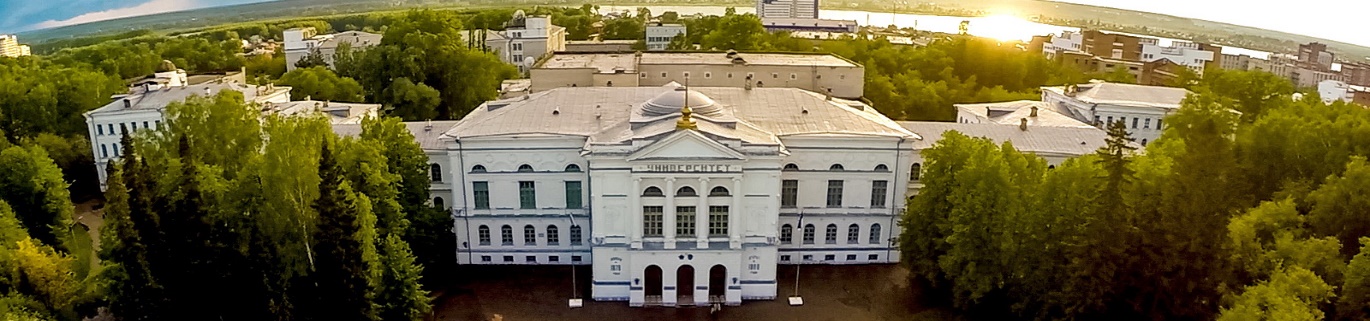 1. First name and Surname2. Position, degree4. Name of the institution with mail address5. Phone number (with country and city code)6. E-mail7. Form of participation (oral presentation, poster, without report)8. Article and presentation title9. Conference topic (1- 4) as listed above10. Participation in a scientific-field workshop11. Need in an invitation12. Your comments and/or suggestions